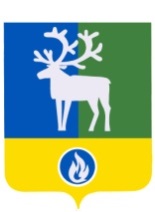 БЕЛОЯРСКИЙ РАЙОНХАНТЫ-МАНСИЙСКИЙ АВТОНОМНЫЙ ОКРУГ – ЮГРААДМИНИСТРАЦИЯ БЕЛОЯРСКОГО РАЙОНАПОСТАНОВЛЕНИЕПРОЕКТот                 20   года                                                                                                        № Об утверждении Положения об организации похоронного дела и содержании объектов похоронного назначения на территории Белоярского района (за исключением сельских поселений Казым и Полноват), Порядка деятельности специализированной службы по вопросам похоронного дела на территории Белоярского района  (за исключением сельских поселений Казым и Полноват)В соответствии с Федеральными законами от 6 октября 2003 года № 131-ФЗ «Об общих принципах организации местного самоуправления в Российской Федерации», от                    12 января 1996 года 8-ФЗ «О погребении и похоронном деле», руководствуясь решением Думы Белоярского района от 9 ноября 2019 года №59 «О принятии органами местного самоуправления Белоярского района осуществления части полномочий органов местного самоуправления городского и сельских поселений в границах Белоярского района по решению вопросов местного значения»  п о с т а н о в л я ю:1. Утвердить:1.1. Положение об организации похоронного дела и содержании объектов похоронного назначения на территории Белоярского района (за исключением сельских поселений Казым и Полноват) согласно приложению 1 к настоящему постановлению.1.2. Порядок деятельности специализированной службы по вопросам похоронного дела на территории Белоярского района  (за исключением сельских поселений Казым и Полноват) согласно приложению 2 к настоящему постановлению.2. Признать утратившими силу:- постановление Главы Белоярского района от 29 августа 2008 года № 1563 «Об организации ритуальных услуг и содержании мест захоронения на территории городского и сельских поселений в границах Белоярского района»;- постановление администрации Белоярского района от 20 февраля 2013 года № 188 «О внесении изменений в постановление Главы Белоярского района от 29 августа 2008 года № 1563»;- постановление администрации Белоярского района от 25 декабря 2014 года № 1829 «О внесении изменения в положение к постановлению Главы Белоярского района от 29 августа 2008 года № 1563».3. Опубликовать настоящее постановление в газете «Белоярские вести. Официальный выпуск».4. Настоящее постановление вступает в силу после его официального опубликования.5. Контроль за выполнением постановления возложить на первого заместителя главы Белоярского района Ойнеца А.В.Глава Белоярского района                                                                                        С.П.МаненковПриложение 1к постановлению администрацииБелоярского районаот ___ ________ 20___ года № ____Положение об организации похоронного дела и содержании объектов похоронного назначения на территории Белоярского района (за исключением сельских поселений Казым и Полноват)1. Общие положения1.1. Настоящее Положение об организации похоронного дела и содержании объектов похоронного назначения на территории Белоярского района(за исключением сельских поселений Казым и Полноват) (далее - Положение) определяет порядок организации похоронного дела, оказания ритуальных услуг и содержания объектов похоронного назначения на территории Белоярского района.1.2. Понятия и термины, используемые в настоящем Положении, применяются в значениях, определенных федеральным законодательством.1.3. Основными принципами организации похоронного дела на территории Белоярского района являются осуществление гарантии погребения умершего с учетом волеизъявления, выраженного лицом при жизни, и пожелания родственников.1.4. Состав участников рынка ритуальных услуг не ограничивается созданием специализированной службы по вопросам похоронного дела (далее также – специализированная служба). Осуществлять деятельность по организации похорон и оказанию связанных с ними ритуальных услуг вправе и иные хозяйствующие субъекты (юридические и физические лица), не являющиеся специализированными службами.1.5. Организация похоронного дела на территории Белоярского района осуществляется в соответствии с действующим законодательством Российской Федерации.2. Предоставление услуг по гарантированному перечню услуг по погребению2.1. Супругу, близким родственникам, иным родственникам, законному представителю умершего или иному лицу, взявшему на себя обязанность осуществить погребение умершего, Федеральным законом от  12 января 1996 года № 8-ФЗ «О погребении и похоронном деле»  гарантирован следующий перечень услуг, оказываемый на безвозмездной основе:2.1.1. Оформление документов, необходимых для погребения.2.1.2. Предоставление и доставка гроба и других предметов, необходимых для погребения.2.1.3. Перевозка тела (останков) умершего на кладбище.2.1.4. Погребение (захоронение гроба в землю).2.2. При отсутствии супруга, близких родственников, иных родственников умершего либо законного представителя умершего или при невозможности осуществить ими погребение, а также при отсутствии лиц, взявших на себя обязанность осуществить погребение, погребение умершего на дому, на улице или в ином месте после установления органами внутренних дел его личности осуществляется в течение трех суток с момента установления причины смерти, если иное не предусмотрено законодательством Российской Федерации.2.3. Погребение умерших, личность которых не установлена органами внутренних дел в определенные законодательством Российской Федерации сроки, осуществляется с согласия указанных органов путем предания земле на определенных для таких случаев участках общественных кладбищ.3. Требования к качеству предоставляемых услуг по погребению3.1. Качество предоставляемых ритуальных услуг согласно гарантированному перечню услуг по погребению должно удовлетворять требованиям санитарных норм и правил, техническим условиям, федеральным законам и иным нормативным правовым актам, действующим на территории Российской Федерации.3.2. Специализированная служба и иные лица, занимающиеся вопросами похоронного дела, обязаны применять (использовать) для выполнения работ (оказания услуг) качественные материалы в соответствии с требованиями законодательства Российской Федерации.3.3. Действия по достойному отношению к телу умершего должны осуществляться в полном соответствии с его волеизъявлением, если не возникли обстоятельства, при которых исполнение волеизъявления умершего невозможно либо иное не установлено законодательством Российской Федерации.3.4. Сверх гарантированного перечня услуг по погребению, по желанию и за счет средств супруга, близких родственников, иных родственников, законного представителя умершего или иного лица, взявшего на себя обязанность осуществить погребение умершего, хозяйствующими субъектами могут предоставляться иные платные ритуальные услуги согласно действующему законодательству Российской Федерации.3.5. Законный представитель умершего, близкие родственники или иное лицо, взявшее на себя обязанность осуществить погребение умершего, вправе предъявить исполнителю претензии по своевременности и качеству предоставленных или не предоставленных, но заказанных услуг в соответствии с законодательством Российской Федерации.4. Порядок погребения и перезахоронения4.1. Порядок погребения:4.1.1. Предоставление земельного участка для размещения места погребения осуществляется в соответствии с действующим законодательством Российской Федерации.Производить захоронения на закрытых кладбищах запрещается, за исключением захоронения урн с прахом после кремации в родственные могилы (колумбарные ниши), а также за исключением мест огороженных участков и участка, выделенного для почетных (воинских) захоронений.На общественном кладбище погребение может осуществляться с учетом вероисповедальных, воинских и иных обычаев и традиций.Самовольное погребение не допускается.Размер предоставляемого земельного участка для погребения тела в гробу составляет пять квадратных метров (2,5 метра x 2,0 метра).Погребение рядом с ранее умершими родственниками, супругой, супругом гарантируется при наличии рядом с указанным местом погребения свободного земельного участка. Размер земельного участка для погребения рядом с ранее умершими родственниками, супругой, супругом составляет не более десяти квадратных метров (4,0 метра x 2,5 метра).Глубина могилы должна составлять 1,5 метра.Над каждой могилой должна быть земельная насыпь высотой 0,3 - 0,5 метра от поверхности земли или надмогильная плита.Земельная насыпь должна выступать за края могилы для защиты ее от поверхностных вод.Устанавливаемые надмогильные сооружения не должны иметь частей, выступающих за границы участка или нависающих над ними.Предоставление земельного участка для размещения места захоронения и подготовка могилы производится накануне дня погребения. Учитывая климатические условия, места под захоронение могут быть подготовлены ранее.4.1.2. Отдельно выделяются участки-кварталы кладбища для погребения невостребованных тел умерших.4.1.3. В целях предотвращения распространения особо опасных инфекционных заболеваний процесс погребения умерших, инфицированных возбудителями особо опасных инфекций и инфекций неясной этиологии (умерших в лечебных организациях или поступивших в патологоанатомические отделения для вскрытия), а также патологоанатомические, операционные отходы, инфицированные возбудителями особо опасных инфекций и инфекций неясной этиологии, направляются на погребение в оцинкованных герметически запаянных гробах непосредственно из патологоанатомического отделения.4.1.4. Погребение праха может осуществляться как в урне, так и без урны. Предусмотрены следующие способы захоронения:захоронение урны с прахом в землю с установкой памятника;захоронение урны с прахом в землю без установки памятника;развеивание праха.Размер предоставляемого участка земли для погребения урны с прахом составляет 0,64 кв. метра (0,8 метра x 0,8 метра).Захоронение урны с прахом в землю осуществляется на кладбище на основании предъявленных документов: свидетельства о смерти, справки о кремации, документа на получение праха, паспорта лица, получающего урну, и разрешения на захоронение.4.2. Порядок перезахоронения:Эксгумация, перезахоронение останков умерших производится в случаях и порядке, установленных действующим законодательством.Эксгумация (перезахоронение) останков умершего может осуществляться по желанию супруга и близких родственников либо на основании решения суда.Для проведения эксгумации супруг, близкие родственники представляют в специализированную службу в обязательном порядке следующие документы:положительное заключение экологической и санитарно-гигиенической экспертизы об отсутствии особо опасных заболеваний;свидетельство о смерти;заявление установленного образца с согласием близких родственников умершего.При проведении эксгумации, перезахоронения останков умерших из мест захоронений, специализированная служба вносит соответствующие сведения в журнал регистрации захоронений.5. Порядок содержания объектов похоронного назначения(кладбища, автостоянки на кладбище)5.1. Территория действующих кладбищ разделяется на пронумерованные участки-кварталы, разбитые дорожной сетью. При главном входе на кладбище размещается схематический план с указанием месторасположения административных зданий, участков-кварталов, дорожной сети кладбища, исторических и мемориальных могил, мест общественного пользования и иных объектов, входящих в состав кладбища.5.2. Создаваемые и существующие места погребения не подлежат сносу и могут быть перенесены только по решению администрации Белоярского района.5.3. Использование территории места погребения разрешается по истечении двадцати лет с момента его переноса. Территория места погребения в этих случаях может быть использована только под зеленые насаждения. Строительство зданий и сооружений на этой территории запрещается.6. Порядок деятельности объектов похоронного назначения(кладбища, автостоянки на кладбище)6.1. Кладбища открыты для посещения ежедневно с 08.00 до 18.00 часов в период с мая по сентябрь и с 08.00 до 16.00 часов в период с октября по апрель.6.2. На территории кладбища посетители должны соблюдать общественный порядок и тишину.6.3. Надругательство над телами умерших либо уничтожение, повреждение или осквернение мест погребения, надмогильных сооружений или кладбищенских зданий, предназначенных для церемоний в связи с погребением умерших или их поминовением, влечет установленную законодательством уголовную ответственность.6.4. Катафалк и сопровождающий транспорт, образующий похоронную процессию, имеет право проезда до места погребения.Движение легковых транспортных средств по территории кладбища осуществляется согласно схеме движений, вывешенной при въезде на кладбище через контрольно-пропускной пункт.Проезд грузового автотранспорта на территорию кладбища допускается для доставки надмогильных сооружений к местам их установки (замены), для производства работ по содержанию объектов похоронного назначения.6.5. На территории кладбища посетителям запрещается:портить памятники, надгробные и иные сооружения, оборудование кладбища, засорять территорию;ломать насаждения, рвать цветы;выгуливать собак;разводить костры, добывать песок и глину, резать дерн;находиться на территории общественного кладбища после 18.00 часов в период с мая по сентябрь и после 16.00 часов в период с октября по апрель;самовольно устанавливать скамейки, столики, ограждения, осуществлять строительство склепов, иных надмогильных сооружений, производить копку ям для добывания грунта, оставлять запасы строительных и других материалов;оставлять демонтированные надмогильные сооружения при их замене или осуществлении благоустройства на месте захоронения;самовольно превышать установленный размер безвозмездно предоставленного земельного участка для погребения.6.6. Все работы на территории кладбищ осуществляются в часы работы кладбищ.Работы, проводимые на кладбищах, в том числе связанные с установкой, демонтажем надмогильных сооружений, должны проводиться после письменного уведомления специализированной службы.7. Заключительные положения7.1. Действия (бездействие) органов местного самоуправления, специализированной службы, иных участников правоотношений в сфере похоронного дела могут быть обжалованы в порядке, предусмотренном законодательством Российской Федерации.7.2. Ответственность за правонарушения в сфере предоставления ритуальных услуг и похоронного дела устанавливается законодательством Российской Федерации и Ханты-Мансийского автономного округа - Югры.7.3. Правоотношения, не урегулированные настоящим Положением, регулируются в соответствии с законодательством Российской Федерации.Приложение 2к постановлению администрацииБелоярского районаот ___ ________ 20___ года № ____ПОРЯДОКдеятельности специализированной службы по вопросампохоронного дела на территории Белоярского района (за исключением сельских поселений Казым и Полноват)(далее - Порядок)1. Общие положенияСпециализированная служба по вопросам похоронного дела на территории Белоярского района (за исключением сельских поселений Казым и Полноват) (далее - служба) создается в соответствии с Федеральным законом от 12.01.1996 № 8-ФЗ «О погребении и похоронном деле» (далее - Федеральный закон).Специализированной службой на территории Белоярского района является муниципальное унитарное предприятие «Бюро ритуальных услуг» (далее - предприятие).Предприятие действует на основании Устава, зарегистрированного в установленном порядке.Служба осуществляет:1.1. Выдачу разрешений на захоронение, которое является документом строгой отчетности, на основании доверенности, выданной администрацией Белоярского района.1.2. Оказание гарантированного перечня услуг по погребению.1.3. Ведение учета данных по погребению умерших и мест захоронений в единой базе предприятия.1.4. Определение земельных участков под захоронение.1.5. Контроль соблюдения санитарных норм и правил, размеров могил и расстояний до ранее произведенных захоронений лицами, осуществляющими подготовку мест захоронения и погребение.2. Цель и задачи службы2.1. Основной целью службы является обеспечение качественного выполнения гарантированного перечня услуг по погребению и услуг по погребению умерших при отсутствии супруга, близких родственников, иных родственников, законного представителя или при невозможности ими осуществить погребение, а также при отсутствии иных лиц, взявших на себя обязанность осуществить погребение.2.2. Задачами службы являются:обеспечение качественного оказания услуг по погребению;захоронение невостребованных тел умерших;учет мест захоронений.2.3. Взаимодействие с другими организациями в вопросах похоронного дела.3. Обязанности службы3.1. Служба обязана:обеспечивать выполнение гарантированного перечня услуг по погребению, предусмотренных статьей 9 Федерального закона, и услуг по погребению умерших, не имеющих супруга, близких родственников, иных родственников, законного представителя, или при невозможности осуществить ими погребение, а также при отсутствии иных лиц, взявших на себя обязанность осуществить погребение, предусмотренных статьей 12 Федерального закона;обеспечивать исполнение волеизъявления умершего о погребении;оформлять документы, необходимые для погребения и обеспечивать сохранность архивного фонда документов по приему и исполнению заказа на услуги по погребению;регистрировать каждое захоронение в книге (журнале) установленной формы с указанием номеров участка захоронения и могилы. Книга (журнал) учета захоронений является документом строгой отчетности и хранится в архиве;предоставлять консультационную помощь по вопросам организации и проведения похорон лицу, взявшему на себя обязанность осуществить погребение умершего;устранять недостатки в случае некачественного выполнения соответствующих услуг своими силами и за свой счет;обеспечивать соблюдение установленных норм предоставления земельного участка для погребения, своевременную подготовку могил, погребение умерших, подготовку регистрационных знаков;соблюдать правила безопасности производства работ, санитарно-гигиенических норм и требования по защите здоровья людей;вести регистрацию в журнале учета регистрации захоронений согласно приложению 1 к настоящему Порядку;вести учет и регистрацию надмогильных сооружений в книге регистрации установки надгробий согласно приложению 2 к настоящему Порядку.3.2. Услуги и работы оказываются (выполняются) специализированной службой в соответствии с тарифами, утвержденными в установленном порядке.4. Права службыСлужба в целях обеспечения деятельности службы вправе создать сайт для размещения на нем информации о деятельности службы и взаимодействия с другими организациями в вопросах похоронного дела.5. Ответственность службыСлужба несет ответственность за:достоверность и своевременность обновления информации, размещенной на сайте;своевременную подготовку могил, погребение умерших;соблюдение правил пожарной безопасности;оформленные документы по погребению;ведение книг (журналов) учета захоронений, сохранность архивного фонда документов услуги по погребению;деятельность, не урегулированную настоящим порядком, но определенную законодательством Российской Федерации и Ханты-Мансийского автономного округа - Югры.Приложение 1к Порядку деятельности специализированной службы по вопросампохоронного дела на территории Белоярского района (за исключением сельских поселений Казым и Полноват)Журналучета регистрации захороненийПриложение 2к Порядку деятельности специализированной службы по вопросампохоронного дела на территории Белоярского района (за исключением сельских поселений Казым и Полноват)КНИГА РЕГИСТРАЦИИ УСТАНОВКИ НАДГРОБИЙгород _____________________________________________(наименование)__________________________________________ кладбище(наименование)Начата "___" ____________ 20__ года.Окончена "___" ____________ 20__ года.N регистрацииФИО умершегоДата рожденияДата смертиДата захороненияНомер свидетельства о смерти, кем выданоФИО ответственного за захоронениеАдрес проживания ответственного за захоронение, телефонНомер сектора участка, могилыПримечание12345678910№ п/пФИО захороненного (захороненной)Документ изготовителя надгробияДата установки№ квартала№ сектора№ могилы№ колумбария№ яруса№ нишиМатериал и размеры надгробия1234567891011